BIODATA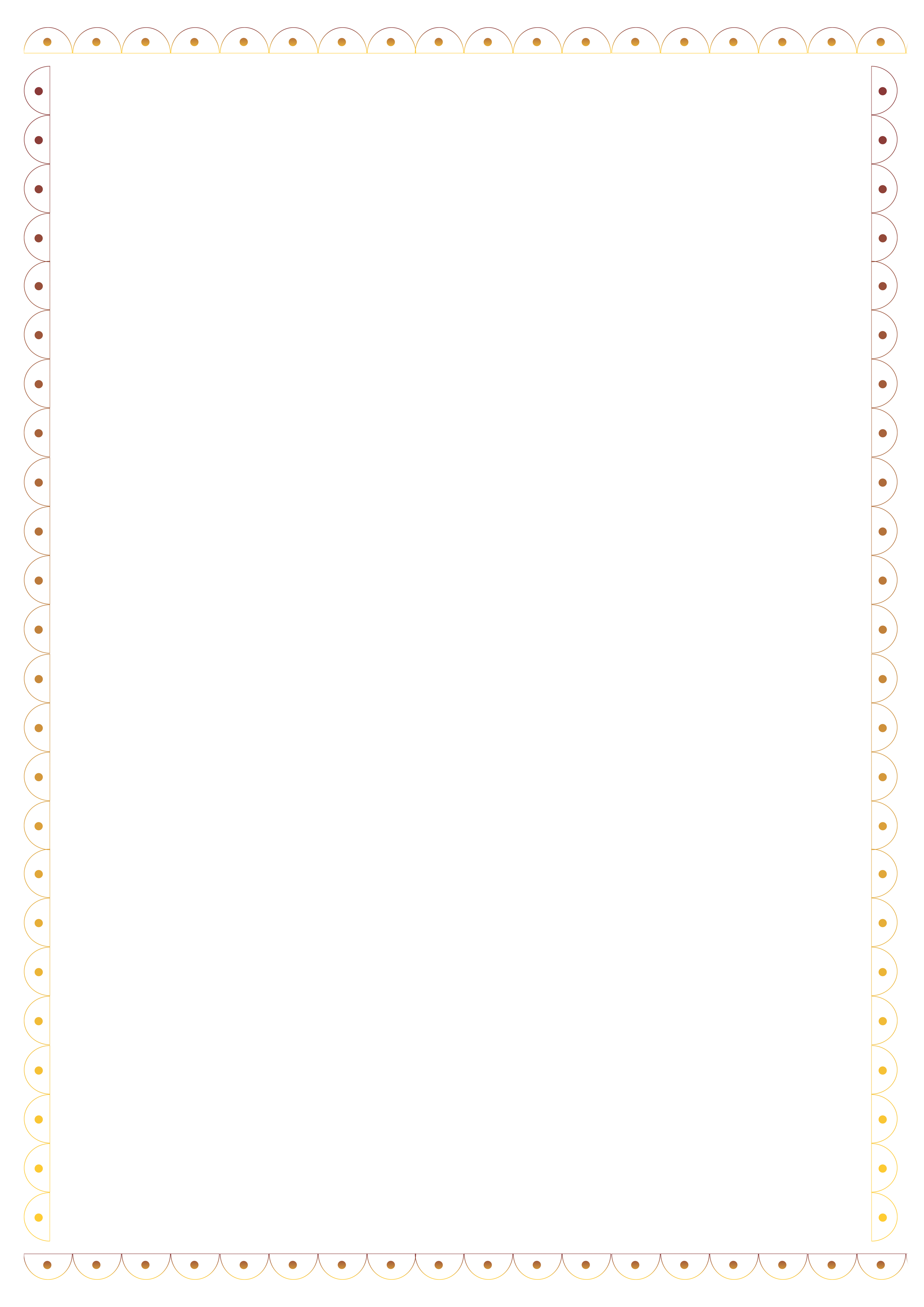 Name			: Srikanth Padala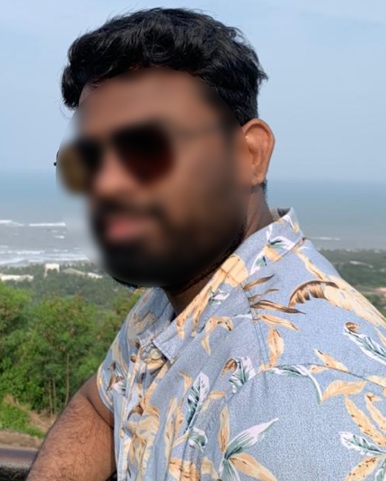 Date of Birth		: 05 Aug 1990Cast				: BalijaGotra			: KanugaHeight			: 5’4’’Complexion		: MediumEducation			: M.B.A MarketingProfession			: Asst ManagerIncome			: 10 LPAResiding Place		: HyderabadFamily DetailsFather			: Anand Rao, Retired Bank EmployeeMother			: Padmavathi, Home MakerSiblings			: Lavanya, younger sister,
				  Studying B.Tech CSE 2nd Year.Address for CommunicationPhone			: 8452XXXX50Email			: srikanthpdlxx@gmail.comAddress			: H No: 5-4-32/1, Gayatri Towers,
				  Prashanthi Nagar, Kukatpally,				  Hyderabad, Telangana 500072.